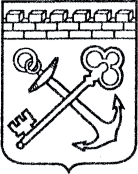 АДМИНИСТРАЦИЯ ЛЕНИНГРАДСКОЙ ОБЛАСТИКОМИТЕТ ПО КУЛЬТУРЕ ЛЕНИНГРАДСКОЙ ОБЛАСТИПРИКАЗ«___»____________2019 г.                                                    №______________________      										 Санкт-Петербург Об установлении предмета охраны объекта культурного наследия федерального значения«Здание Сиротского института, в котором родился и жил основоположник русской шахматной школы Чигорин Михаил Иванович, преподавал педагог Ушинский Константин Дмитриевич и воспитывался электротехник Доливо-Добровольский Михаил Осипович», 1824-1828 гг.(Ленинградская область, Гатчинский муниципальный район, Гатчинское городское поселение, город Гатчина, проспект 25 Октября, дом 2)В соответствии со ст. 9.1, 20, 33 Федерального закона от 25 июня 2002 года                № 73-ФЗ «Об объектах культурного наследия (памятниках истории и культуры) народов Российской Федерации», ст. 4 областного закона Ленинградской области  от 25 декабря 2015 года № 140-оз «О государственной охране, сохранении, использовании и популяризации объектов культурного наследия (памятников истории и культуры) народов Российской Федерации, расположенных на территории Ленинградской области», п. 2.2.1. Положения о комитете по культуре Ленинградской области, утвержденного постановлением Правительства Ленинградской области от 24 октября 2017 года № 431, Положением о едином государственном реестре объектов культурного наследия (памятников истории             и культуры) народов Российской Федерации, утвержденным приказом Минкультуры России от 3 октября 2011 года № 954, приказываю:				1. Установить предмет охраны объекта культурного наследия федерального значения «Здание Сиротского института, в котором родился и жил основоположник русской шахматной школы Чигорин Михаил Иванович, преподавал педагог Ушинский Константин Дмитриевич и воспитывался электротехник Доливо-Добровольский Михаил Осипович», 1824-1828 гг., расположенного по адресу (местонахождение): Ленинградская область, Гатчинский муниципальный район, Гатчинское городское поселение, город Гатчина, проспект 25 Октября, дом 2), принятого под государственную охрану Постановлением Совета Министров  от 30 августа 1960 года №1327 «О дальнейшем улучшении дела охраны памятников культуры  в РСФСР» согласно приложению  к настоящему приказу.   2. Отделу по осуществлению полномочий Российской Федерации в сфере объектов культурного наследия департамента государственной охраны, сохранения и использования объектов культурного наследия комитета по культуре Ленинградской области  обеспечить внесение соответствующих сведений в единый государственный реестр объектов культурного наследия (памятников истории                   и культуры) народов Российской Федерации.3.  Настоящий приказ вступает в силу со дня его официального опубликования.4. Контроль за исполнением настоящего приказа возложить на заместителя начальника департамента государственной охраны, сохранения и использования объектов культурного наследия комитета по культуре Ленинградской области.Председатель комитета по культуреЛенинградской области					                 Е.В. ЧайковскийСогласовано:Заместитель председателя - начальник департамента государственной охраны, сохранения                         и использования объектов культурного наследия комитета по культуре Ленинградской области_____________________________ А.Н. КарловЗаместитель начальника департамента государственной охраны, сохранения и использования объектов культурного наследия комитета по культуре Ленинградской области_____________________________ Г.Е. ЛазареваНачальник сектора судебного и административного производства департаментадепартамента государственной охраны, сохранения и использования объектов культурного наследия комитета по культуре Ленинградской области_______________________________Ю.И. ЮрутьОзнакомлен: Заместитель начальника департамента государственной охраны, сохранения и использования объектов культурного наследия комитета по культуре Ленинградской области_____________________________ Г.Е. ЛазареваПодготовлено:Начальник отдела по осуществлению полномочий Российской Федерации в сфере объектов культурного наследия департамента государственной охраны, сохранения и использования  объектов культурного наследия комитета по культуре Ленинградской области  _________________________________ Н.П.БольшаковаПриложение 1 к  приказу комитета по культуре Ленинградской области от «___»___________2019 г.№_______________________Предмет охраныобъекта культурного наследия федерального значения«Здание Сиротского института, в котором родился и жил основоположник русской шахматной школы Чигорин Михаил Иванович, преподавал педагог Ушинский Константин Дмитриевич и воспитывался электротехник Доливо-Добровольский Михаил Осипович», 1824-1828 гг.(Ленинградская область, Гатчинский муниципальный район, Гатчинское городское поселение, город Гатчина, проспект 25 Октября, дом 2)Градостроительная охрана:местоположение объекта на территории   города Гатчины;градостроительная характеристика здания, участвующего в формировании застройки проспекта 25 Октября города Гатчины.Архитектурная охрана:объемно-пространственная композиция Г-образного в плане 3-х этажного здания, состоящего из двух объемов, примыкающих друг к другу под прямым углом;конфигурация, форма, материал и габариты кровли: четырехскатная    крыша; композиция и архитектурно-художественное оформление фасадов: фасад здания подчеркнутый простым декором окон и линиями межэтажных тяг; центральная часть, выступающая за общую линию фасада, завершенная небольшим треугольным фронтоном;  в восточной части здания со стороны двора -  ризалит на высоту 3-х этажей; тяга, отделяющая 1-ый этаж, связанная с замковыми камнями оконных проемов 1-го этажа; окна 2-го этажа с простыми наличниками и сандриками; оконные проемы последнего этажа меньшего размера связанные рустованной перемычкой  с рельефной тягой; в центральной части главного фасада- габариты и материал 5 мемориальных досок;количество, расположение, конфигурация и оформление оконных и дверных проемов, материал столярных  заполнений; строительные конструкции и материал фундамента здания, плоские перекрытия, облицовка стен здания пудостским камнем; пространственно-планировочная структура интерьера здания в капитальных стенах.* Предмет охраны может быть уточнен и дополнен по результатам  научных исследований